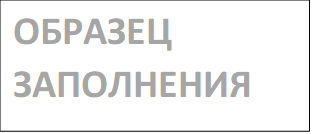 Соглашениео замене стороны по обязательствам, вытекающих из публичной оферты на поставку тепловой энергии и горячей водыг. _______________							«___»_____________20__гСобственник жилого помещения Московская область, г.Красногорск, Подмосковный бульвар д.10, кв. 999 (почтовый адрес многоквартирного дома, номер квартиры (помещения) Иванов Иван Иванович паспорт серия ХХ ХХ номер ХХХХХХ, выдан  ОВД ХХХХХХХХ района дата выдачи 01.01.19ХХ, адрес регистрации Московская область, г.Красногорск, Подмосковный бульвар д.10, кв. 999, телефон +7 (999) 000-00-00 (для физического лица - фамилия, имя, отчество (при наличии), паспортные данные, адрес регистрации, номер телефона), именуемый в дальнейшем, «Сторона-1» с одной стороны,ресурсоснабжающая организация (далее - Исполнитель) Общество с ограниченной ответственностью «Котельная - Павшино» (сокращённое наименование ООО «Котельная -Павшино»), именуемая в дальнейшем «Сторона-2» в лице генерального директора Царегородцева Александра Витальевича, действующего на основании Устава,	а также Общество с ограниченной ответственностью «Тепловодоснабжение» (сокращённое наименование ООО «ТВС»), именуемое в дальнейшем «Сторона -3» в лице технического директора Шишлякова Павла Олеговича, действующего на основании доверенности № 00БП-000011 от 01.09.2020г., с третьей стороны, совместно именуемые «Стороны», заключили настоящее соглашение о нижеследующем:Стороны пришли к соглашению о том, что Сторона -2 предаёт Стороне – 3 излишне уплаченные Стороной – 1 денежные средства по обязательствам, вытекающим из публичной оферты на поставку тепловой энергии и горячей воды (далее – переплата).Сторона-2 передаёт Стороне-3 переплату, вытекающую из публичной оферты на поставку тепловой энергии и горячей воды в течение 5-ти банковских дней с даты подписания Сторонами настоящего Соглашения.Переплата, вытекающая из публичной оферты на поставку тепловой энергии и горячей воды, переходит от Стороны - 2 к Стороне - 3 с согласия Стороны - 1.На момент подписания настоящего Соглашения, переплата Стороны - 1 перед Стороной – 2, вытекающая из публичной оферты на поставку тепловой энергии и горячей воды составляет 3 197,55 (три тысячи сто девяносто семь ) рублей  55 копеек.Переплату, указанную в п.4 настоящего Соглашения Сторона - 3 засчитывает Стороне -1 в счет текущих платежей по обязательствам, вытекающим из публичной оферты на поставку тепловой энергии и горячей воды, заключенным между Стороной – 1 и Стороной - 3 в течении 5-ти банковских дней с даты подписания настоящего Соглашения.Во всем остальном, что прямо не предусмотрено настоящим Соглашением, Стороны руководствуются положениями действующего законодательства Российской Федерации.Настоящее соглашение вступает в силу с момента его подписания Сторонами и является неотъемлемой частью публичной оферты на поставку тепловой энергии и горячей воды.Настоящее соглашение составлено в 3-ех экземплярах, имеющих равную юридическую силу, по одному для каждой из Сторон.Приложение: Приложения № 1 «Сведения о начислениях и оплатах ООО «Котельная-Павшино» за тепловую энергию и горячую воду».Приложение № 2 - «Сведения о начислениях и оплатах ООО «ТВС» Собственнику жилых и нежилых помещений».			Адреса, реквизиты и подписи СТОРОНСторона - 1Иванов Иван Ивановичфамилия, имя, отчество (при наличии)дата рождения « 01 » января 1900 г.место рождения: г.Москвапаспорт серии ХХ ХХ № ХХХХХХ, выдан ОВД ХХХХХХХХХ района, дата выдачи «дд» месяц гггг., код подразделения ХХХ-ХХИНН (при наличии)  999999999999адрес регистрации: Московская область, г.Красногорск, Подмосковный бульвар д.10, кв. 999адрес фактического проживания: Московская область, г.Красногорск, Подмосковный бульвар д.10, кв. 999номер телефона  +7 (999) 000-00-00 e-mail (при наличии)   ivan@mail.ruРасчетный счет_________________________________________________________________в__________________банке______________________________________________________Коррсчет____________________________________________________БИК______________Подпись					Расшифровка подписи__________________________________/	Иванов Иван Иванович	/ Сторона - 2Общество с ограниченной ответственностью «Котельная-Павшино» (ООО «Котельная-  Павшино»)Местонахождение/почтовый адрес: 143405, Московская обл., Красногорский р-н, г. Красногорск, Красногорский б-р, сооружение 1ИНН/КПП 5032209999/ 503201001; ОГРН 1155032007547Р/с 40702810338000042960В ПАО СБЕРБАНК РОССИИ, г. МоскваК/с 30101810400000000225, БИК 044525225М.П. Генеральный директор ___________________________________/А.В. Царегородцев/ Сторона - 3Общество с ограниченной ответственностью «Тепловодоснабжение» (ООО «ТВС»)Местонахождение/почтовый адрес: 117342, г. Москва, ул. Бутлерова, д. 17, эт.3, ком.95, оф. 67ИНН/КПП 7728493770/ 772801001; ОГРН 1197746716771Р/с 40702810040000071805В ПАО СБЕРБАНК РОССИИ, г. МоскваК/с 30101810400000000225, БИК 044525225М.П. Технический директор ___________________________________/П.О. Шишляков/ 